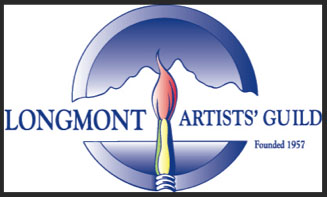 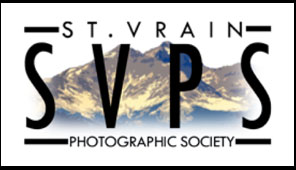 LAG & SVPS2018 Members Art/Photo Show & SaleSchedule:       	Application/Fee due	Saturday, May 19thArt Delivery			Wednesday	June 6	2:00 pm to 6:00 pmJudging			Thursday	June 7	10:00 am to NoonReception, Awards		Friday	June 8	6:00 pm to 8:00 pm	Pick Up Art			Sunday	June 10	4:00 pm to 5:00 pm	Show Hours:Thursday	June 7	1:00 pm to 5:00 pmFriday	June 8	10:00 am to 8:00 pmSaturday	June 9	10:00 am to 6:00 pm (Artist/Photo demonstrations all day)Sunday	June 10	10:00 am to 4:00 pmLocation: Boulder County Fairgrounds, Barn A (just east of Exhibit Bldg), 9595 Nelson Rd, Longmont, CO.  Eligibility: Open to all Longmont Artist Guild Members and St. Vrain Photographic Society members.  Membership dues must be current.Entry Fee & Deadline: Saturday, May 19th.  Entry fee is $40 for up to 4 pieces (includes gift shop entries).  For Gift Shop entries ONLY, the fee is $25.Mailing Your Entry:Send your check, payable to Longmont Artists’ Guild (LAG) and postmarked no later than midnight, May 19, 2018 to:Longmont Artists’ GuildPO. Box 2242Longmont, CO  80502-2242CATEGORIES:  ART: Oil, Watercolor, Acrylic, Pastel, Mixed Media, Other 2D Art (including fiber, drawing, and printmaking), & 3D Art.   PHOTOGRAPHY: Color, Monochrome and Creative.Entry Rules:Your entry may include a maximum of 4 pieces of framed artwork, photography or 3D art. Gift shop sales items, including bin work, may be added to art/photo show entries at no additional cost.  If ONLY Gift shop items and/or bin work, the cost is $25 per artist.  Table space provided but artists bring their own bins.All mediums, including 3-dimensional work will be accepted into the show.  Art must be original and not copied from a published photo or creations of other artists.All show entries, including 3D work, must be marked or tagged with: Artist’s name, Title of the piece, Judging category and Price. This information must be on the back, not visible during judging. Please ensure the information on the delivered artwork matches the information on your entry form. All 2D entries must be framed or have finished edges (such as a wrap-around canvas) and must have a properly attached hanging wire installed on the back.  Saw tooth hangers will not be accepted.Sculptors/3D Artists must provide their own display pedestals.The organizing committee reserves the right to reject inappropriate subject matter or artwork that is not suitably displayed.There is no size limitation on entries; however, if your 2D entry exceeds 24”x36” you MUST provide a sturdy easel for displaying the piece.All artwork must be for sale. LAG will collect a 25% commission on all work sold. An artist may replace a sold item. All unsold art must remain in the show until Sunday, June 10, 4:00 pm. No early pick-up. Giclees and prints are acceptable as gift shop and bin work only. LAG must vacate the building by 5:30 pm, June 10th, therefore storage is not available.  This means we only have one hour to remove our artwork on Sunday beginning at 4:00 pm.All participating artists are required to work the show for a 2-hour period.  Sign up early to get the time slot you want: www.longmontartistsguild.org/signup   (See sign-up directions next page…)Also, all participating artists are asked to bring finger-food to the artist reception, Fri. June 8th.Please supply the itemized inventory sheet for your gift shop/bin work when you deliver your work. The LAG event committee will determine the final placement of each piece of artwork in the show. In the even there is SIX or LESS pieces in a category, they will be combined with a similar category.Judges:  Art 2D & 3D:  Sara Broers Brown - Sara’s mixed media paintings and quilted wall hangings, though varied in media and subject matter, illustrate a cohesive style through the use of organic lines and vivid color. She has participated in many juried shows, awarded several first place awards, People’s Choice, and an Award of Merit. She was also awarded Rookie Art Educator of the Year in 2002, by the Colorado Art Education Association. Sara has been represented in galleries such as the Amsterdam Whitney Fine Art, Inc. in Chelsea, N.Y., and cooperative membership at the Muse Gallery in Longmont, Colorado. http://artslongmont.org/artists/sara-l-broers-brown/Photography: Chris Brown - Chris Brown, of Boulder, Colorado, is a true artist, using his photography of the American West to show subtle colors, sweeping panoramas, and quiet details of the natural world.  Christopher’s photographs have been published in many books, calendars, posters and periodicals including Sierra, Arizona Highways, Outside, National Geographic and The Colorado River Through the Grand Canyon. His prints are in many collections throughout the country.http://www.chrisbrownphotography.com/Artist Entry FormSend this completed form with your entry fee, postmarked no later than May 19, 2018, to:Longmont Artists’ GuildPO. Box 2242Longmont, CO 80502-2242*Make checks payable to LAG.  Do not send images of your art, send only completed form and entry fee.Please check this box if you are entering anything into the gift shop/bin work.Your Show Entries:Liability Release:  LAG/SVPS agrees to handle all artwork and Photos with extreme care but does not accept liability for theft or damage during the exhibit.  If you wish to insure your work you must make your own arrangements.  Submitting your work shall imply an agreement by the artist to the conditions set forth in the Entry Form and permission to use your artwork for publicity.  Your signature accepting this limitation of liability is required below.Signature___________________________________________________Phone______________________Directions on how to volunteer:Please go online to volunteer for The LAG Members Show – 3 easy steps:1. Sign-up on Sign-Up Genius.com: www.longmontartistsguild.org/signup2. Review the Sign-ups listed and choose the one(s) you like.3. Sign up! It's Easy – just follow the quick steps.Note: Sign-Up Genius does not share your email address with anyone. If you prefer not to use your email address, or need helpsigning up, please contact Yvonne Ogg at 303) 772-0843 or yvonneogg@gmail.com to be signed up manually.  For further information, contact Longmont Artists’ Guild’s members:Yvonne Ogg	303-772-0843	yvonneogg@gmail.comSusan Steven	303-557-8881	smsarts@hotmail.comInventory List for Gift Shop Items and Bin Work:You may enter items as space allows.  Bin work is included as a part of the gift shop but the bins are located in the main show area.  Artists MUST provide their own bins.  All items must be listed on your inventory sheet and must be marked with the code described below.  This inventory list is important so that sales of your items are accurately recorded and you get paid.  Gift items and bin work are both listed on the same inventory sheet.  Gift Shop/Bin Work Code: Three initials of entrant’s name plus the inventory number beginning with number 1. Example: For Susan M Steven the codes are SMS-1, SMS-2, SMS-3, etc.We suggest that gift shop items should not be larger than 11 x 14”.  Anything larger should be considered bin work and should be placed in the bin work area in the main exhibit hall.  You must bring your own bins.  If cases are required for display of jewelry in the gift shop, you must bring your own.  All gift shop items must be the artist’s original work.Gift Shop and Bin Work Inventory List:Code	        			Item description				        			PriceNameAddressCity/State/ZipPhone:E-MailTitleMediumFramed SizePriceArtist’s NameAddressCity/State/Zip               PhoneEmailAdd additional sheets if needed.  Use sequential numbering on all pages.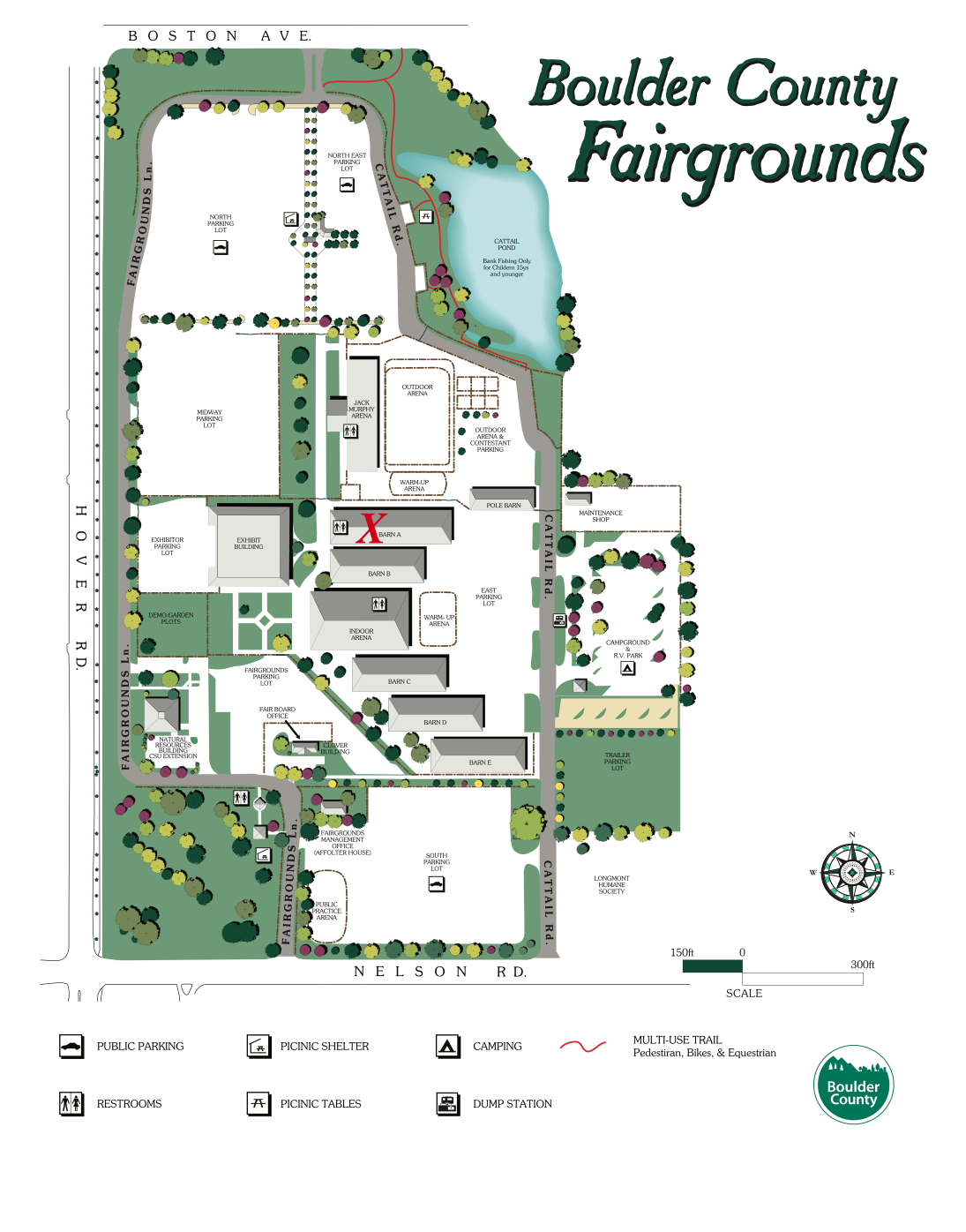 